                                 　　koushi223fworks@gmail.com３名ばな﷽﷽﷽﷽﷽﷽﷽﷽﷽﷽﷽                2022年3月の予定    f*works いけばな教室＆秘密基地日月火水水木木金土１いけばな　2いけばな　233いけばな　4　5休休①10:30②13:00③15:00①10:30②満席③15:00休いけばな　678   いけばな　 9いけばな　 910                  10                  11いけばな　12        ①練り切りWS②満席(いけばな)③満席(いけばな)①満席②13:00③満席①満席②13:00③満席11:00~12:30クオーレアート11:00~12:30クオーレアート灯りの日マルシェ①満席②13:00③満席131415　16　　16　17           17            いけばな　18いけばな　19休休休①10:30②13:00③15:00①満席②満席③15:00　202122いけばな　23いけばな　232424いけばな　25いけばな　26①満席②13:00③満席①満席②13:00③満席①10:30②13:00③15:00①休み②満席③満席いけばな　27①満席②13:00③15:0028                29いけばな　30①10:30②13:00③15:00いけばな　30①10:30②13:00③15:0031入会金5000円入会金5000円入会金5000円いけばな教室は1回1時間半程度。1名(1組3名)までの少人数・入替制①10時30分〜12時　②13時〜14時30分　③15時〜16時30分の中からご都合の良い時間枠にご予約ください。（2日前まで）いけばな教室は1回1時間半程度。1名(1組3名)までの少人数・入替制①10時30分〜12時　②13時〜14時30分　③15時〜16時30分の中からご都合の良い時間枠にご予約ください。（2日前まで）いけばな教室は1回1時間半程度。1名(1組3名)までの少人数・入替制①10時30分〜12時　②13時〜14時30分　③15時〜16時30分の中からご都合の良い時間枠にご予約ください。（2日前まで）いけばな教室は1回1時間半程度。1名(1組3名)までの少人数・入替制①10時30分〜12時　②13時〜14時30分　③15時〜16時30分の中からご都合の良い時間枠にご予約ください。（2日前まで）いけばな教室は1回1時間半程度。1名(1組3名)までの少人数・入替制①10時30分〜12時　②13時〜14時30分　③15時〜16時30分の中からご都合の良い時間枠にご予約ください。（2日前まで）草月流いけばな　（テキスト・自由花）月謝　月１:5000円　月２:9000円　月３:13000円草月流いけばな　（テキスト・自由花）月謝　月１:5000円　月２:9000円　月３:13000円草月流いけばな　（テキスト・自由花）月謝　月１:5000円　月２:9000円　月３:13000円草月流いけばな　（テキスト・自由花）月謝　月１:5000円　月２:9000円　月３:13000円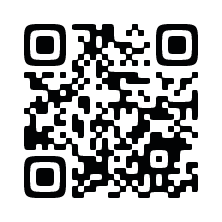 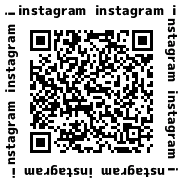 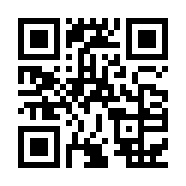 